ҠАРАР                                      	                  ПОСТАНОВЛЕНИЕ        «10» март 2021 й.                   №  12                  «10» марта  2021 г.Об утверждении Программы адаптации, реабилитации и социальной реинтеграции для лиц, отбывших наказание за террористическую и экстремистскую деятельность, амнистированных, а также отказавшихся от противоправной деятельности на территории сельского поселения Иликовский  сельсовет муниципального района Благовещенский район Республики Башкортостан на 2021 годВ целях реализации Комплексного плана противодействия идеологии терроризма в Российской Федерации на 2013-2018 годы, утвержденного Президентом Российской Федерации 26.04.2013 г., в соответствии с Федеральным законом от 06.10.2003 г. № 131-ФЗ «Об общих принципах организации местного самоуправления в Российской Федерации», Федеральным законом от 06.03.2006 г. № 35-ФЗ «О противодействии терроризму», руководствуясь Уставом сельского поселения Иликовский сельсовет муниципального района Благовещенский район Республики БашкортостанПОСТАНОВЛЯЮ:1. Утвердить программу адаптации, реабилитации и социальной реинтеграции для лиц, отбывших наказание за террористическую и экстремистскую деятельность, амнистированных, а также отказавшихся от противоправной деятельности на территории сельского поселения Иликовский сельсовет муниципального района Благовещенский район Республики Башкортостан на 2021 год (Приложение № 1).2. Настоящее постановление разместить на официальном сайте Администрации сельского поселения Иликовский сельсовет муниципального района Благовещенский район Республики Башкортостан в сети «Интернет». 3. Контроль за выполнением настоящего постановления оставляю за собойГлава сельского поселения                                                           Д.З.Батршин           Приложение № 1           к постановлению Администрации           сельского поселения           Иликовский сельсовет           муниципального района           Благовещенский район             Республики Башкортостан            № 12 от  10.03. 2021 г. Программа адаптации, реабилитации и социальной реинтеграции для лиц, отбывших наказание за террористическую и экстремистскую деятельность, амнистированных, а также отказавшихся от противоправной деятельности на территории сельского поселения Иликовский сельсовет муниципального района Благовещенский район   Республики Башкортостан  на 2021 год1. Цели и задачи Программы  Целями и задачами Программы являются создание обстановки спокойствия на улицах и других общественных местах на территории сельского поселения Иликовский сельсовет муниципального района Благовещенский район Республики Башкортостан, предупреждение возникновения ситуаций, представляющих опасность для жизни и здоровья граждан, усиление антитеррористической защищенности населения,  создание условий для деятельности добровольных формирований населения по охране общественного порядка, усиление профилактики безнадзорности и правонарушений несовершеннолетних, формирование позитивного общественного мнения о деятельности по профилактике экстремизма, терроризма и правонарушений, формирование в молодежной среде мировоззрения и духовно-нравственной атмосферы этнокультурного взаимоуважения, основанных на принципах уважения прав и свобод человека, стремления к межэтническому миру и согласию,  общественное осуждение и пресечение на основе законодательства Российской Федерации любых проявлений дискриминации, насилия, расизма и экстремизма на национальной и конфессиональной почве, а так же реализации Комплексного плана противодействия идеологии терроризма в Российской Федерации на 2019 - 2023 годы, утвержденного Президентом Российской Федерации          28 декабря 2018 г. № Пр-2665 на территории сельского поселения Иликовский сельсовет муниципального района Благовещенский район Республики Башкортостан.2. Мероприятия по адаптации, реабилитации и социальной реинтеграции для лиц, отбывших наказание за террористическую, экстремистскую деятельность, амнистированных, а так же отказавшихся от противоправной деятельностиАУЫЛ  БИЛӘМӘҺЕ ХАКИМИӘТЕ ИЛЕКАУЫЛ СОВЕТЫМУНИЦИПАЛЬ РАЙОНЫНЫҢБЛАГОВЕЩЕН РАЙОНЫБАШКОРТОСТАН РЕСПУБЛИКАhЫ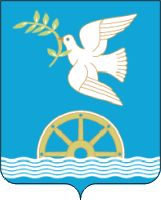 АДМИНИСТРАЦИЯ СЕЛЬСКОГО ПОСЕЛЕНИЯ ИЛИКОВСКИЙ СЕЛЬСОВЕТМУНИЦИПАЛЬНОГО РАЙОНА БЛАГОВЕЩЕНСКИЙ РАЙОН РЕСПУБЛИКИ БАШКОРТОСТАН№ п/пНаименование мероприятияИсполнительСроки исполненияИсточники финансирования1Организация информационного взаимодействия с органами МВД о  лицах, отбывших наказание за террористическую, экстремистскую деятельность, амнистированных, а также отказавшихся от противоправной деятельности (далее - лица отбывшие наказание) и проживающие на территории сельского поселения Иликовский сельсовет муниципального района Благовещенский район Республики БашкортостанАдминистрация  СПв течении годаБез финансирования2Информирование лиц отбывших наказание об основных нормах и положениях законодательства о занятости населения, жилищно-бытовом устройстве, медицинском и пенсионном обслуживанииАдминистрация СП, в течении годаБез финансирования3Оказание содействия в трудоустройстве лиц отбывших наказание, привлечение их к сезонным работамАдминистрация  СПв течении годаБез финансирования4Информирование лиц отбывших наказание о возможности получения земельного участка в аренду для индивидуального жилищного строительства и ведения ЛПХАдминистрация  СПв течении годаБез финансирования5Привлечение лиц отбывших наказание к участию в культурно просветительских  мероприятиях, проводимых на территории  сельского поселения Иликовский сельсовет муниципального района Благовещенский район Республики БашкортостанАдминистрация  СП, СДК с. Староиликовов течении годаБез финансирования6Организовывать распространение в сети «Интернет» информационных материалов (печатных, аудиовизуальных и электронных) в области противодействия идеологии терроризмаАдминистрация  СПв течении годаБез финансирования